Indikatorer - ”Tillgänglig natur och hållbara livsmiljöer”
Vi följer upp projekten genom att mäta positiva framsteg kopplade till våra mål. I det här dokumentet kan du läsa om vilka mätbara värden vi använder oss av för de projekt som arbetar mot målet ”Tillgänglig natur och hållbara livsmiljöer”.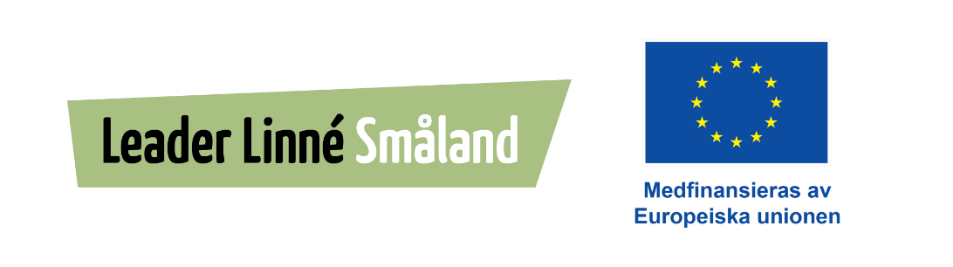 ProjektstödIndikator
Attraktiva miljöer som ger bättre hälsa och välbefinnande
Organisationer som genomför insatser för minskad klimatpåverkan

Vi mäter antalet företag, föreningar eller andra organisationer som inom ramen för projektet genomför insatser för minskad klimatpåverkan. Dessa insatser ska på ett påtagligt sätt bidra till uppfyllandet av de horisontella målen hållbar utveckling och/eller klimat och miljö.

Attraktiva miljöer som ger bättre hälsa och välbefinnande
Nya besöksmål

Vi mäter antalet fysiska platser som erbjuder en eller flera besöksanledningar och som tillkommit genom projektet.


Attraktiva miljöer som ger bättre hälsa och välbefinnande
Projektdeltagare som upplever förbättrad hälsa

Vi mäter antalet deltagare i projekt inom t ex folkhälsa som upplever en ökad friskhet vid projektslut.
Utveckling av varor, tjänster och arbetssätt
Utveckla ekonomin på landsbygden

Vi mäter antalet företag på landsbygden som söker stöd för att utveckla sin verksamhet. Detta inkluderar alla landsbygdsföretag så länge inte utvecklingen de genomför i projektet eller investeringen rör primärproduktion. Däremot kan företag räknas med som förädlar råvaror.
Utveckling av varor, tjänster och arbetssätt
Nya produkter

Vi mäter antalet nya produkter. Den här indikatorn delas upp i tre nivåer för att kunna ta hänsyn till innovationshöjd. Det vill säga, är produkten/-erna nya på den svenska marknaden, på den lokala marknaden (leaderområdet) eller endast för den enskilda organisationen? En fysisk produkt är en vara som man kan köpa och ta med hem, men konsumera senare. Till exempel olika matprodukter, souvenirer, kläder och möbler. En digital produkt är en vara som säljaren kan sälja (eller erbjuda gratis) upprepat antal gånger utan att göra om varan på nytt. Till exempel nedladdningsbara filer som e-böcker och guider. Men det kan också inkludera olika mjukvaror och appar om kunden inte är beroende av prenumerationer för att kunna ta del av dem.
Utveckling av varor, tjänster och arbetssätt
Nya tjänster

Vi mäter antalet nya tjänster. Den här indikatorn delas upp i tre nivåer för att kunna ta hänsyn till innovationshöjd. Det vill säga, är tjänsten/-erna nya på den svenska/lokala marknaden eller endast för den enskilda organisationen? En (fysisk) tjänst är något som man köper och konsumerar ihop istället för att ta med hem. Till exempel hårklippningar, guidade turer och upplevelser samt teaterföreställningar. En digital tjänst är en tjänst som säljaren behöver göra om och anpassa vid varje försäljning. Till exempel sociala media tjänster, webbdesign eller liknande. Hit räknas även olika streamingtjänster då kunden inte äger materialet utan endast har tillfällig tillgång genom någon form av prenumeration på säljarens villkor.


Utveckling av varor, tjänster och arbetssätt
Nya servicelösningar

Vi mäter antalet nya servicelösningar. Servicelösningarna ska vara nya på så sätt att man testar eller introducerar nya metoder för att uppnå förbättrad lokal service som kan utveckla en bygd.

Utveckling av varor, tjänster och arbetssätt
Nya metoder, arbetssätt eller processerVi mäter antalet nya metoder, arbetssätt eller processer. Det handlar om nya sätt att arbeta i företag eller andra organisationer. Till exempel nya produktionsprocesser, nya logistiklösningar eller nya organisationsformer. Utveckling av varor, tjänster och arbetssättOrganisationer som genomför insatser för minskad klimatpåverkan

Vi mäter antalet företag, föreningar eller andra organisationer som inom ramen för projektet genomför insatser för minskad klimatpåverkan. Dessa insatser ska på ett påtagligt sätt bidra till uppfyllandet av de horisontella målen hållbar utveckling och/eller klimat och miljö.
Lärande och kompetensutvecklingUtbildningstillfällen
Vi mäter antalet tillfällen som en utbildning hålls för deltagare. Det kan till exempel vara så att samma utbildning erbjuds vid flera tillfällen till olika grupper av personer, eller att samma grupp av deltagare ses vid flera tillfällen. I båda fallen är det en utbildning som innehåller flera utbildningstillfällen.

Lärande och kompetensutvecklingProjektdeltagare som omsätter ny kunskap i praktikVi mäter andelen projektdeltagare som efter en kompetenshöjande insats anger att de har omsatt sina nya kunskaper i praktik. Till exempel kan det vara företagare som efter insatsen arbetar på ett annat sätt på grund av den nya kunskapen. Mäts vid projektslut.

Lärande och kompetensutveckling
Organisationer som genomför insatser för minskad klimatpåverkan

Vi mäter antalet företag, föreningar eller andra organisationer som inom ramen för projektet genomför insatser för minskad klimatpåverkan. Dessa insatser ska på ett påtagligt sätt bidra till uppfyllandet av de horisontella målen hållbar utveckling och/eller klimat och miljö.Strategiska samarbeten och nya lösningarNya nätverk och samarbetenVi mäter antalet nya och bestående nätverk eller samarbeten som skapats genom projektet och som bedöms kunna bestå efter projektslut. För att räknas som nytt ska nätverket eller samarbetet inte ha funnits innan projektets mobilisering och uppstart för det syfte som det nu har. Det behöver ingå minst två aktörer för att räknas som ett nytt nätverk eller samarbete. Endast antalet nätverk ska ingå, inte antalet aktörer i de nätverken.Strategiska samarbeten och nya lösningarOrganisationer i nya nätverkVi mäter antalet företag, föreningar eller andra organisationer som ingår i nya nätverk som uppkommit genom projektet. Nätverket bedöms vara bestående efter projektets slut. Antalet nätverk mäts istället genom den nationella indikatorn Nya nätverk och samarbeten.Strategiska samarbeten och nya lösningarOrganisationer som genomför insatser för minskad klimatpåverkan

Vi mäter antalet företag, föreningar eller andra organisationer som inom ramen för projektet genomför insatser för minskad klimatpåverkan. Dessa insatser ska på ett påtagligt sätt bidra till uppfyllandet av de horisontella målen hållbar utveckling och/eller klimat och miljö.